Math 4 Honors												Name_______________________________Lesson 3-2 Learning Check									Date __________________________Score:		0.0		0.5		1.0		1.5		2.0		2.5		3.0	       3.5         4In this learning check, you are being assessed on the following learning goals:Many common food items are packaged in cylindrical cans.  Designing the size and shape of those cans requires consideration of visual appeal, ease of handling, durability, and manufacturing cost.  Suppose that a new product is to be sold in cans that hold 355 milliliters (approximately equal to 12 ounces).	1.	What information is given in the following formula?	2.	What information is given in the following formula?	3.	Use the information in problem (1) to express the height (in cm) of the can in terms of the radius.  4.  Use the information in problems (2) and (3) to express the surface area (in cm2)of the can as a functionof the radius alone.  Write your function rule as a single algebraic fraction.5.  Use the result of problem (4) (and your calculator) to estimate the radius that will produce minimum      surface area and the height corresponding to that radius.  Make an accurate sketch of the graph below.     Label the axes.  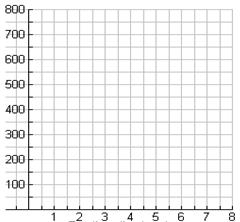 6.	What is the equation of the vertical asymptote for your function #4?  What does this mean in the context of the scenario?I can write expressions for rules of rational functions that model patterns in experimental data, geometric curves, and problem conditions.